SMOOTHIE « THE FLAVOUR »Ingrédients :3 Pêches (blanche)2 pommes Pink lady1 yaourt nature ou à la vanilleJus cranberryMyrtillesPREPARATION : Couper les pêches et les pommes en morceaux.
Mettre les pêches et les pommes dans le bol du mixeur, puis ajouter le yaourt, mixer.Ajouter le jus de cranberryServir le smoothie dans les verres et ajouter par-dessus les myrtilles.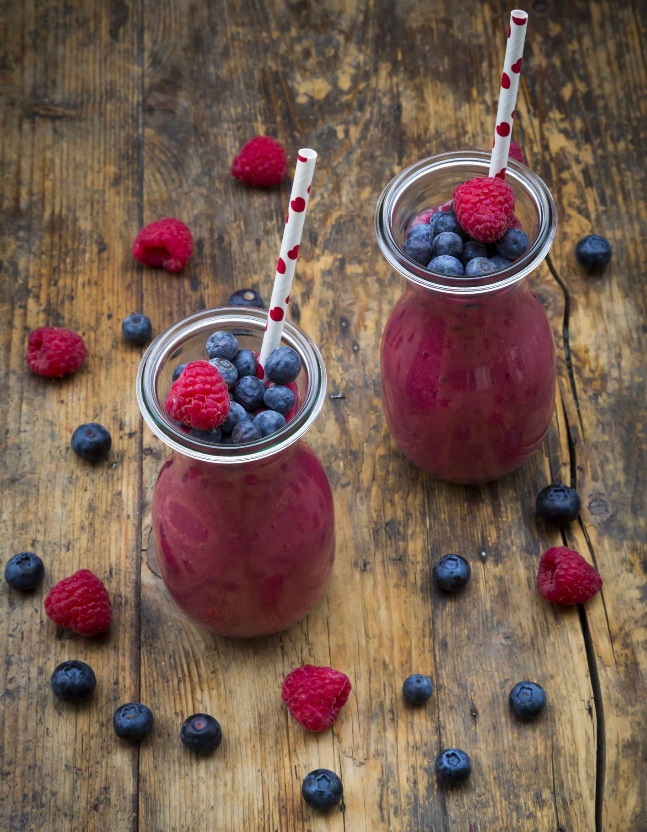 